74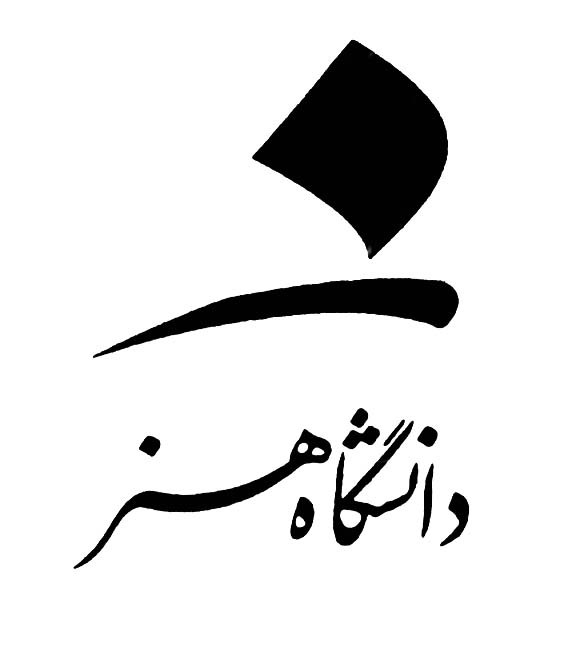 «بسمه تعالي»اطلاعيه پذيرش برگزيدگان علمي در دوره  دكتري تخصصي  دانشگاه هنر   ـ  سال 1403(دانشجويان نمونه كشوري ـ معرفي شدگان بنياد نخبگان و برگزيدگان جشنواره هاي ملي و  بين المللي و معرفي‌شدگان هر يك از واحدهاي وزارت علوم  نيز در صورت داشتن شرايط فراخوان ضرورت دارد  از همين طريق متقاضي شوند و تقاضاي اين گروه از داوطلبان در فرصت و يا از طريق ديگري بررسي نخواهد شد. )مقدمه : دانشگاه هنر ، ضمن توجه به آيين نامه ارائه تسهيلات به برگزيدگان علمي براي ورود به دورة‌ تحصيلي بالاتر موضوع ابلاغيه شماره 307862/٢ مورخ 17/10/1401 شوراي هدايت استعدادهاي درخشان و بر اساس مصوبات شوراي تحصيلات تكميلي دانشگاه ، ٢٠% از ظرفيت پذيرش با آزمون دوره روزانه خود را (در صورت واجد شرایط بودن در هر رشته فقط یک نفر) به پذیرش بدون آزمون، در دوره دكتراي تخصصي رشته های «پژوهش هنر ـ تاریخ تطبیقی و تحلیلی هنراسلامی ـ معماري ـ شهرسازی ـ مرمت و احياء بناها و بافت هاي تاريخي ـ مرمت اشیاء فرهنگی و تاریخی_ تئاتر _ مدیریت پروژه و ساخت» تخصيص داده و از طريق مصاحبه و بررسي سوابق علمي و پژوهشي دانشجو مي پذيرد. الف ـ شرايط عمومي : 1-   اعتقاد به دين مبين اسلام و يا يكي از اديان شناخته شده در قانون اساسي جمهوري اسلامي ايران 2-  التزام به قانون اساسي و عدم مخالفت با نظام جمهوري اسلامي ايران 3-  عدم وابستگي تشكيلاتي به احزاب و گروههاي محارب و ملحد و عدم هواداري از آنها4-  نداشتن سوء پيشينه به تشخيص مراجع ذيصلاح 5-  نداشتن منع قانوني براي ادامة تحصيل از لحاظ خدمت وظيفة عمومي براي داوطلبان مرد ب ـ شرايط اختصاصي : (داشتن كليه شرايط زير الزامي است)1ـ  معدل كل كارشناسي ارشد متقاضي 17 به بالا باشد. (نمره خام مندرج در کارنامه ملاک عمل است).2ـ  نمره پايان نامه  با درجه «عالی» و یا «بسیارخوب» دفاع شده باشد{ نمرات (18 تا 20)} یا بشود.3ـ معدل كل كارشناسي متقاضي 16 به بالا باشد. (نمره خام مندرج در کارنامه ملاک عمل است).4ـ منحصراً داوطلبانی که از1/7/1400 تا 31/06/1403 فارغالتحصیل شده یا خواهند شد می توانند متقاضي شركت در فراخوان باشند. تبصره : دانشجوياني كه تا 31/06/1403 فارغ التحصيل مي‌شوند در صورت داشتن ساير شرايط موظفند در مهلت مقرر(31/02/1403) نسبت به ارسال مدارك خود اقدام نمايند. در صورت پذیرش، اعلام نام ایشان به سازمان سنجش آموزش کشور منوط به فارغ التحصيلي و احراز همه شرایط مندرج در بند "ب" این فراخوان مي‌باشد.5ـ حداكثر در ٥ ترم، تحصيل خود را در مقطع كارشناسي ارشد به پايان رسانيده باشد .6ـ دارا بودن حداقل يك مقاله پذیرفته شده  یا چاپ شده مرتبط با پايان نامه در نشریات علمی مورد تایید وزارت عتف (علمی -پژوهشی سابق) ،  ISC یا ISI  با نمایه معتبر الزامی است.7ـ  داشتن حداقل نمره زبان انگلیسی مطابق جدول زير مشروط بر آنكه از تاريخ آزمون تا زمان اعلام این فراخوان حداكثر ٢ سال بيشتر نگذشته باشد. (سایر مدارک زبان انگلیسی اعم از داخلی و یا خارجی پذیرفته نیست. ارزیابی پذیرش مدارک مربوط به سایر زبانهای خارجی (غیر از انگلیسی) بر عهده دفتر تحصیلات تکمیلی دانشگاه هنر میباشد.)8ـ  در صورت دارا بودن مدارک فوق كسب حداقل 60 امتياز از مصاحبه ، فعاليتهاي پژوهشي، آموزشي که از زمان شروع به تحصیل در مقطع کارشناسی ارشد تا زمان پایان فراخوان انجام شده باشد،  برابر جدولهای  پيوست (جدولهای شماره1 و 2 و 3) الزامی است.9ـ هر داوطلب صرفا در يك رشته تحصیلی مي تواند متقاضي شود و  مدارك خود را ارسال نمايد. ( ارسال در بیش از 1 رشته منجر به ابطال کلیه درخواست ها می‏شود).تذكر : متقاضياني که در فراخوان ثبت نام می نمايند در صورتی به مصاحبه دعوت خواهند شد، كه براساس مفاد فراخوان به طوركامل واجد شرايط مي باشند.ج ـ رشته های کارشناسی ارشد قابل قبول برای هر رشته دکتری :د ـ مدارك مورد نياز جهت مصاحبه :             ١ـ فرم تكميل شده شماره 1٢ـ فرم تكميل شده شماره ٢ ٣ـ تصوير مقالات علمي ـ پژوهشي مستخرج از پایان نامه و ساير مقالات علمي – پژوهشي4ـ ارائه پیشنهاده (پروپوزال) رساله دکتری متقاضی منطبق با یکی از ردیف های سه گانه جدول بند 4 از فرم شماره 1 همین فراخوان.5ـ تصوير تأييديه سوابق آموزشي و پژوهشي (شامل پایان نامه، مقالات ارائه شده در همايش هاي علمي و مجلات، كتابها و جوایز اخذ شده و مستندات) 6ـ تصوير گواهي پایان تحصیلات و ريز نمرات كارشناسي و كارشناسي ارشد كه داراي تاريخ و معدل فارغ التحصيلي باشد. 7ـ‌ تصویر گواهی مدرک زبان معتبر ـ گواهي دانشجوي نمونه كشوري – بنياد نخبگان و جشنواره هاي ملي و بين المللي8 - تصوير صفحه اول شناسنامه ، صفحه توضيحات و كارت ملي 9- یک قطعه عكس ٤×٣ با درج مشخصات داوطلب در پشت آن10-  اصل فيش بانكي به مبلغ 5.000.000 ريال (پانصد هزار تومان) كه در وجه درآمد اختصاصي دانشگاه هنر نزد بانك هاي دولتي به شماره حساب 070100004001074103000200 و با شناسه 311074174140107000000009003007   واريز شده باشد. (لازم بذكر است فيش واريزي مي بايست به اسم شخص متقاضي باشد)تذکر: همراه داشتن اصل تمامی مدارک فوق در جلسه مصاحبه الزامی است. (از جمله پایان نامه کارشناسی ارشد، سوابق آموزشی و پژوهشی و نیز گزارش مستند از فعالیت های هنری،اجتماعی و فرهنگی)تذكرات مهم: ١ـ در صورت پذيرفته شدن شاغلين رسمي سازمانها و دستگاههاي دولتي، ارائه حكم مأموريت، استعفاء، مرخصي بدون استفاده از حقوق به میزان طول دوره تحصیل دکتری يا هر گونه سند رسمي كه مؤيد امكان تأمين تحصيل تمام وقت دانشجو باشد هنگام ثبت نام ، ضروري است. ٢ـ تحصيل در دوره دكترا به صورت تمام وقت بوده و داوطلب در صورت پذيرفته شدن بايد اوقات خود را با وضعيت تحصيلي دوره وفق دهد و تابع كلية مقررات آموزشي و انضباطي دانشگاه باشد. ٣ـ چنانچه در هر يك از مراحل ثبت نام، برگزاري مصاحبه، پذيرش و تحصيل در دانشگاه هنر، مشخص گردد كه داوطلب، داراي هر يك از شرايط درج شده در اين تقاضانامه نبوده است بلافاصله از ثبت نام، شركت در مصاحبه، پذيرش و يا ادامة تحصيل وي درهر مرحله ای جلوگيري به عمل آمده و مطابق مقررات با وي رفتار خواهد شد.٤ـ مدارك ارسالي داوطلبان و همچنين وجه ثبت نام به هيچ وجه مسترد نميشود.٥ـ به مداركي كه از طريق پست پيشتاز ارسال نشود و يا يكي از شرايط اعلام شده را نداشته باشد به هيچ وجه ترتيب اثر داده نخواهد شد. همچنين متقاضي موظف است كليه مدارك درخواستي را بدون نقص ارسال نمايد و دانشگاه موظف به پيگيري كمبود مدارك نخواهد بود و در صورت وجود نقص جهت احراز شرايط ، تقاضاي داوطلب از فرايند بررسي مدارك خارج شده و هيچ اعتراضي پذيرفته نيست. ضمنا مدارکی که تاریخ اخذ آنها مربوط به پس از اتمام فراخوان باشد، قابل بررسی نیست.٦ـ زمان مصاحبه علمي صرفاً براي متقاضيان واجدشرايط (مطابق مفاد فراخوان) در سايت دانشگاه اعلام خواهد شد. 7 – مرجع تصميم گيري در خصوص بررسي سوابق ، مدارك ارائه شده و پذيرش نهايي، تحصيلات تكميلي دانشگاه است.8- دانشجويان نمونه كشوري ـ معرفي شدگان بنياد نخبگان و برگزيدگان جشنواره هاي ملي و  بين المللي و معرفي شدگان هر يك از واحدهاي وزارت علوم نيز در صورت داشتن شرايط فراخوان ضرورت دارد از همين طريق متقاضي شوند و بررسي جداگانه ای در اين خصوص صورت نمي پذيرد. 9 - متقاضيان مدارك موردنياز را حداكثر تا پايان وقت اداري 31/02/1403 به آدرس: تهران، خيابان حافظ، خيابان سرهنگ سخائي، بين تقاطع سی تیر و فردوسي، پلاك٥٦، دانشگاه هنر، دفتر تحصيلات تكميلي دانشگاه، كد پستي 1136813518 از طريق پست پيشتاز ارسال نمايند . 10. تاکید می گردد این فراخوان بر اساس دستورالعمل های مصوب وزارتی تهیه شده است. چنانچه پس از انتشار این فراخوان تغییراتی در شیوه پذیرش دانشجو از طرف وزارت عتف اعلام و دانشگاه ملزم به رعایت آن گردد، این شیوه نامه نیز برآن اساس اصلاح می شود.                                                                                                 دفتر تحصيلات تكميلي دانشگاه هنر«فـــرم شمـــاره ١»« فــرم شماره ٢»جدول 1ـ نحوه محاسبه امتیازات پژوهشیجدول 2ـ نحوه محاسبه امتیازات آموزشی* رشته هایی که طبق مصوبه شورای عالی برنامه ریزی آموزشی در دروه کارشناسی پیوسته برای 9 نیمسال و کارشناسی ناپیوسته برای 5 نیمسال تصویب شده اند، با نظر کمیته مصاحبه کننده می توانند مورد ارزیابی قرار گیرند. جدول شماره 3ـ امتیازات مصاحبه (حداکثر 30 امتیاز)جدول شماره 4 ـ همترازی نمرات آزمونهای ملی و بین المللی زبان انگلیسیTOLIMOinternet TOEFL(IBT)ComputerTOEFL (CBT)PaperTOEFL(PBT)IELTS AcademicMSRTASETزبان دانشگاه هنر50065١٨٠5005/56050ردیفرشته مورد تقاضارشته های  کارشناسی ارشد که فارغ التحصیلان آن میتوانند در این کد رشته شرکت کنند:1پژوهش هنر تمامی رشته های گروه هنر، ایرانشناسی، باستانشناسی و تاریخ هنر، فرهنگ و زبانهای باستانی.(رشته کارشناسی متقاضیان نیز باید یکی از رشته های مصوب گروه هنر باشد)2تاریخ تطبیقی و تحلیلی هنر اسلامی تمامی رشتههای گروه هنر (که رشته کارشناسی آنها هنر باشد)، ایرانشناسی، باستانشناسی (گرایش اسلامی)، تاریخ تمدن اسلامی، تاریخ تمدن ایرانی و زبانهای عربی، ترکی استانبولی، اردو، چینی 3معماری رشته ها و گرایشهای معماری، تکنولوژی معماری، انرژی معماری4شهرسازییکی از گرایشهای رشته شهرسازی5مرمت و احياء بناها و بافت هاي تاريخيمرمت و احياء بناها و بافت هاي تاريخي6مرمت اشیاء فرهنگی و تاریخیمرمت اشیاء فرهنگی و تاریخی7تئاترکارگردانی نمایش، ادبیات نمایشی، بازیگری، سینما، نمایش عروسکی، طراحی صحنه8مدیریت پروژه و ساختمهندسی عمران( گرایش مهندسی پروژه و ساخت)، مدیریت پروژه و ساخت، مهندسی معماری (کلیه گرایش ها)، فناوری معماری، معماری و انرژی و مدیریت ساخته هابسمه تعاليفرم مشخصات برگزيدگان علمي داوطلب  دكتري سال 1403١ـ مشخصات فردي:                                                                                                                    نام : ......................... نام خانوادگي:  ..................................  نام پدر: .......................... شماره شناسنامه: ..................... تاريخ تولد: ...................محل تولد: .................. محل صدور شناسنامه: .................. كد ملي: ................................ متقاضي رشته (فقط يك رشته) : .............................................................................................٢ـ سوابق تحصيلي : ٣ـ عنوان پروژه و پايان نامه :   ٤ـ موضوعات پيشنهادي براي رساله دكترا به ترتيب اولويت :٥ـ فهرست مقالات علمی مورد تایید وزارت عتف (علمی – پژوهشی سابق) ، ISI   یا  ISC مرتبط با پایان نامه (چاپ شده یا پذیرش شده):6ـ فهرست سایر مقالات علمی مورد تایید وزارت عتف (علمی – پژوهشی سابق) ، ISI   یا  ISC :7ـ ساير فعاليتهاي پژوهشي: (شامل مقاله های علمي ترويجي و ارايه مقاله در سمينارهاي داخلي و خارجي، تأليف و ترجمه كتاب و ... که از تاریخ شروع به تحصیل در مقطع کارشناسی ارشد تا زمان انتشار فراخوان انجام شده باشد)8ـ فهرست فعاليتهاي آموزشي و تدريس در دانشگاهها و مراكز آموزش عالي9ـ فهرست دريافت رتبه و فعالیتهای هنری، جوایز معتبر هنری و ... (نمونه كشوري، بنياد ملي نخبگان ، المپیادها ، جشنوارههاي ملي و بين المللي نظير خوارزمي، جوان خوارزمي، رازي، فارابي و فجر.... که از تاریخ شروع به تحصیل در مقطع کارشناسی ارشد تا زمان انتشار فراخوان انجام شده باشد) 10ـ گواهي نمره زبان خارجي با 2 سال تاریخ اعتبار :11ـ آدرس اينجانب ....................................... گواهي مينمايم كه كليه مطالب اين تقاضانامه و ساير پيوستهاي مورد درخواست در نهايت دقت و صحت، تكميل و به طور كامل ارسال گرديده است و چنانچه در هر مرحله اي خلاف آن ثابت شود ، دانشگاه هنر مجاز است مطابق مقررات با اينجانب رفتار نمايد.                نام و نام خانوادگي :                          امضاء و تاريخ:ـ كنترل مدارك مورد نياز:                                                                                                               نام و مشخصات كنترل كننده:                                                                                                              امضاء و تاريخ:بسمه تعاليگواهي تأييد معدل ، رتبه، نمره پایان نامه و تاريخ فراغت از تحصيل متقاضيان ادامه تحصيل در دوره هاي دكتري تخصصي دانشگاه هنر از طريق پذيرش برگزيدگان علمي از: دانشگاه / مؤسسه آموزش عالي .....................به : مديريت تحصيلات تكميلي دانشگاه هنر ـ گواهي مي شود  خانم/آقاي .......................................... فرزند ........................... متولد ................. به شماره ملي .......................................... صادره از .................................. فارغ التحصیل مقطع کارشناسی ارشد رشته .................................................... اين دانشگاه می باشند. ـ معدل كل دوره تحصيلي ايشان  (بدون احتساب نمره پايان نامه) .................... است. ـ تاريخ ورودي ايشان به دوره كارشناسي ارشد ...................... و تاريخ فارغ التحصيلي ............... ميباشد/ خواهد بود. (روز/ماه/ سال)ـ طول دوره تحصيلي ايشان ......... نيمسال بوده است. ـ نمره یا درجه پايان نامه تحصيلي دوره كارشناسي ارشد ثبت شده در آموزش دانشگاه ................. ميباشد. بر اساس تأييديه تحصيلي كارشناسي ، معدل كل كارشناسي ايشان ........................ و طول دوره تحصيلي وي ..................... نيمسال و فارغ التحصيل از دانشگاه /مؤسسه ............................................................... مي‌باشد                                                  مدير امور آموزشي /مدير تحصيلات تكميلي دانشگاه                                                                         تاريخ،  مهر و امضاء 						ردیفنوع فعالیتحداقل امتیازحداکثر امتیازنوحه ارزیابیامتیاز مکتسبه11ـ1ـ مقالات علمی ـ پژوهشی (داخلی و خارجی) مرتبط با پایاننامه1ـ2ـ گواهی ثبت اختراع مورد تأیید سازمان پژوهشهای علمی و صنعتی ایران1ـ3ـ برگزیدگی در جشنواره های علمی معتبر بین المللی خوارزمی، فارابی، رازی و ابن سینا7امتیاز40ـ هر مقاله تا 7 امتیازـ گواهی ثبت اختراع بین المللی تا 7 و داخلی تا 5 امتیازـ برگزیدگی داخلی تا 3 و بین المللی تا 7 امتیاز2مقالات علمی ـ ترویجی مرتبط با پایان نامهـ6  امتیازهر مقاله تا 3 امتیاز3مقالات چاپ شده در کنفرانسهای معتبر (داخلی یا خارجی)ـ4  امتیازخارجی تا 2 و داخلی 1 امتیاز4تألیف یا ترجمه کتاب مرتبط با رشته تحصیلیـ4  امتیازـ 5کیفیت پایان نامه کارشناسی ارشد ـ4  امتیازعالی تا 4 و بسیار خوب تا 2 امتیازحداقل و حداکثر امتیاز قابل محاسبهحداقل و حداکثر امتیاز قابل محاسبه740ردیفنوع فعالیتحداکثر امتیازنحوه ارزیابیامتیاز مکتسبه6میانگین کل و کیفیت دانشگاه محل تحصیل دوره کارشناسی (پیوسته و ناپیوسته)  6  امتیازمطابق با دستورالعمل اجرایی شورای تحصیلات تکمیلی دانشگاه 7میانگین کل و کیفیت دانشگاه محل تحصیل دوره کارشناسی ارشد ناپیوسته (بدون احتساب نمره پایاننامه)5  امتیازمطابق با دستورالعمل اجرایی شورای تحصیلات تکمیلی دانشگاه 8طول مدت تحصیل در دوره کارشناسی 3  امتیازبیش از 8 نیمسال کارشناسی پیوسته و بیش از 4 نیمسال کارشناسی ناپیوسته امتیازی ندارد *9طول مدت تحصیل در دوره کارشناسی ارشد ناپیوسته 3  امتیازبیش از 4 نیمسال امتیازی ندارد.10برگزیدگان المپیادهای علمی دانشجویی 5  امتیازرتبه 1 تا 3: 5 امیتاز ـ رتبه 4تا6: 4 امتیاز ـ رتبه 7تا9: 3 امتیاز ـ رتبه 10تا12: 2متیاز و رتبه 13تا15: 1امتیاز11داشتن مدرک زبان معتبر8 امتیازطبق جدول شماره 4جمعجمع30ردیفشاخص ارزیابیحداکثر امتیازامتیاز مکتسبه طبق نظر کمیته مصاحبه کننده12تسلط در تجزیه و تحلیل مسائل علمی و پاسخگویی به سؤالات3 امتیاز 13وسعت نظر، نوآوری و کارآفرینی3 امتیاز14شخصیت، متانت ونحوه تعامل 3 امتیاز15نگرش و اطلاعات فناورانه مرتبط با رشته تحصیلی 3 امتیاز16توانایی فن بیان و انتقال مطالب3 امتیاز17همراستایی زمینه پژوهشی داوطلب با اولویتهای علمی اعضای گروه15 امتیازجمعجمع30MSRT(MCHE)IELTS AcademiTOEFLIBT و ASETTOEFLComputerTOEFL PaperTOLIMOحداکثر امتیاز95ـ1000/9ـ5/7120ـ113300ـ363680ـ6258900/71002506008855/699ـ902325757800/689ـ802135506755/579ـ701965255700/550-691735004655/450ـ49152475امتیازی تعلق نمیگیرد550/440ـ39133450امتیازی تعلق نمیگیرد455/330ـ29113425امتیازی تعلق نمیگیرد